ӘОЖ 502.17Қолжазба құқығындаРайымбекова Айнара ҚуанышқызыӨнеркәсіптік кәсіпорындағы экологиялық менеджмент (салалар)6М050700 - МенеджментМагистерлік диссертацияныңрефератыҚазақстан РеспубликасыҚарағанды, 20122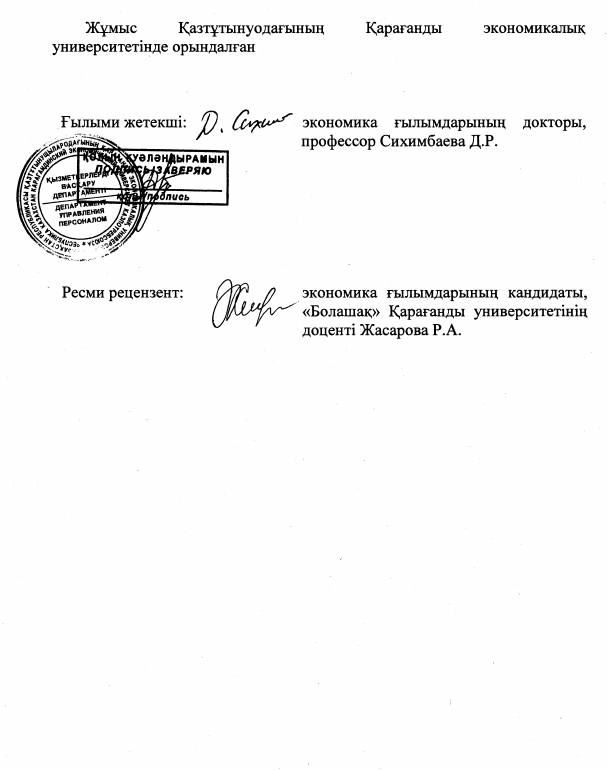 Диссертацияның құрылымы мен көлемі.«Өнеркәсіптік кәсіпорындағы экологиялық менеджмент (салалар)»атты магистрлік диссертация 98 беттекіріспеден, үш бөлімнен,қорытындыдан , 35 аттарынан қолданылған әдебиеттер тізімінен тұрады,сонымен қатар құрамына 5 сурет, 3 кесте кіреді.Кілтті сөздердің тізімі: экология, менеджмент, қоршаған ортаэкологиясы, экономикалық өсу, экологиялық менеджмент, экологиялық-экономикалық стратегия, кәсіпорын, стандарттау, сертификаттау, ИСОхалықаралық стандарттар, техникалық реттеу, халықаралық стандарттардыенгізу, индустрияландыру, өнімдер сапасын басқару, мұнайгаз секторы.Магистрлік диссертациялық жұмыстың тақырыбын зерттеудіңөзектілігі.Әлемдік тәжірибе көрсеткендей, кәсіпорындардағы экологиялықменеджмент жүйесін белсенді енгізген жағдайда ғана елдің тұрақтыэкономикалық өсуіне, орнықты дамуына және бәсекелестік қабілеттіарттыруға қол жеткізуге болады. Осындай жағдайда ғана жоғары өсусапасы, ресурсты үнемдеу, өндіріс тиімділігі, ішкі және дүние жүзілікнарықтарда бәсекеге қабілетті экологиялық таза өнімдер шығару жүзегеасырылады.Қазіргі экономикадағы экологиялық менеджменттің рөлі қоғамныңдамуы мен әл-ауқат деңгейіндегі оның өскелең үлесімен анықталады.Мұнан өзге, бүгінгі күні олар елдің экологиялық-экономикалық жай-күйінің стратегиялық деңгейінің, оның оңтайлы мәртебесінің көрсеткішіболып пайдаланылады.Экономикалық өсу мен орнықты даму негіздері ретінде осымүмкіндіктерді пайдалану – Қазақстанның экономикалық дамыған елдермәртебесіне жетуіндегі маңызды міндеттер болып саналады.ҚазақстанРеспубликасының Президенті Нұрсұлтан НазарбаевҚазақстан халқына Жолдауында атап көрсеткендей, «оның дүниежүзілікэкономикаға   ықпалдасуы   жағдайында   ғана   біздің   ұлттықэкономикамыздың бәсекеге қабілеттілігіне қол жеткізілуі мүмкін.Сондықтан Қазақстанның Дүниежүзілік сауда ұйымына кіруін жандандыруаса маңызды міндеттер болып саналады. Қазақстандық бизнестіңқалыптасу үдерісі аяқталып келеді, ол ішкі ғана емес, сонымен біргесыртқы нарықтарда бәсекелесу үшін толықтай «толысып-жетілді».Қазақстандық капиталдың шетелдегі қозғалысы мен оның сыртқынарықтарды игеруіне қолдау білдіріп, көтермелеу қажет. Бұл – жаһандықбәсекелестіктің элементтері, сондай-ақ дүниежүзілік экономика туралымаңызды білім алудың мүмкіндігі. Шетелдердегі бүкіл мемлекеттікқұрылымдар отандық бизнеске көмек пен қолдау көрсетуі тиіс. Біз,Еуроодақ стандарттарын қаржы секторына енгізу бағыттарында да...жігерлі түрде алдыға жылжуға тиістіміз. Еліміздің бәсекеге қабілеттілігікөп жағдайда біздің кәсіпорындарымыздың халықаралық стандарттарға3көшуінің шапшаңдығымен анықталады. Қазақстан өте қысқа мерзімдердеөнімдер сапасын басқару жөніндегі Батыс елдерінің жарты ғасырлықдерлік тәжірибесін қабылдап үйренуі тиіс. Қазірдің өзінде үкіметстандарттау мен сертификаттаудың ұлттық жүйелерін дамыту бойыншабағдарламалық құжаттар әзірледі, Қазақстандық кәсіпорындардың ИСОхалықаралық стандарттарға жеделдетіп көшу жөніндегі жұмыс жоспарыжасалды. Әрбір министр мен әкімнің жұмысы оның қызмет аясынахалықаралық стандарттарды енгізумен байланысты істің жай-күйібойынша бағалануы тиіс. Қысқа мерзімдерде, халықаралық тәжірибедеқабылданған, техникалық реттеу моделіне көшуді аяқтау қажет»[1], бұлайтылғандар, өзіндік әзірлеме немесе оны трансферлеу және кейінбейімдеу арқылы, кәсіпорындардың экологиялық менеджмент жүйесінеҚазақстан экономикасын орнықты дамытудың қойылған міндеттеріне барабар ұйымдық-экономикалық тетікті қатыстыруды жүзеге асыруқажеттілігін тікелей атап көрсетеді. Осымен байланысты, экологиялықменеджменттің ұзақ мерзімді ғылыми-негізделген тиімді тетігін әзірлеумен жүзеге асыру және оны қазіргі заманғы кәсіпорындарда іске асырудыңуақыты келді.Ілгеріде айтылғандардың барлығы зерттеу тақырыбының ерекшеөзектілігін айқындайды.Мәселенің өңделушілік дәрежесі.Қоршаған орта экологиясының, кәсіпорындардағы экологиялықменеджмент проблемалары шетелдік және отандық экономистердің - Th.Dyllick, Н. Meflerl, М. Kircbgeorg, G. Mueller-Christ, U. Steger, R. Welford,А.Л. Бобров, А.С. Гринин, Е.И. Хабарова, Э.М. Коротков, Gray R,Bebbington J., Walters D., Fischer H., Wucherer Q, Wagner B., Burschel С.,Mueller К., Хабарова Е.И., Хусаинов Т., Безбородов Л., Пахомова Н.В.,Эндрес А., Рихтер К., Ферару Г.С, Аймағамбетов Е.Б., Қарғажанов З.К.,Есекина Б.К., Сихимбаева Д.Р. және т.б. еңбектерінде жеткілікті түрдезерттелді және осы еңбектерде орнықты даму мен экология мәселелері,экологиялық   менеджмент   ұғымы   мазмұныныңдамуы   менкәсіпорындардағы экологиялық менеджмент жүйесінің жұмыс істеуіқамтылды.Қазақстан кәсіпорындардағы экологиялық менеджмент мәселелерініңбелгілі бір дәрежеде әзірленгендігіне қарамастан, осы аядағы теориялықнегіздер мен практикалық мәселелер жеткілікті әзірленбеген. Осылайша,кәсіпорындарындағы экологиялық менеджмент тетігінің елді серпіндіиндустрияландырудың қазіргі проблемаларына бара бар теориялық жәнепрактикалық әзірленушілігінің жеткіліксіздігі, өзектілігі, зерттеутақырыбын таңдау, мақсаты мен міндеттерін шарттастырды.Диссертациялық жұмыстың мақсаты. Қазақстан экономикасынорнықты дамытудың негізгі міндеттерін шешуге бағдарланған,кәсіпорындардағы экологиялық менеджмент жүйелерін дамыту жөніндегі4теориялық-методологиялық   негіздерді   және   ғылыми-негізделгенұсынымдарды әзірлеу, зерттеу жұмысының мақсаты болып саналады.Зерттеу мақсатына байланысты туындайтын негізгі міндеттер.Аталған мақсаттарға жету үшін зерттеуде алдыға төмендегі міндеттерқойылды:- қазіргі экономикада кәсіпорындардағы экологиялық менеджменттіңтеориялық негіздерін зерттеу;- қазіргі кезеңде кәсіпорындардағы экологиялық менеджменттіңерекшеліктерін зерттеу және нақтылау;- Қазақстан экономикасының мұнайгаз секторы кәсіпорындарындағыэкологиялық менеджменттің қазіргі жай-күйін талдау, жинақтау жәнебағалау;- Қазақстан кәсіпорындардағы экологиялық менеджмент жүйесіндамытудың басым бағыттары мен нақты жолдарын анықтау.Зерттеу нысаны. Қазақстан экономикасының орнықты дамуынқамтамасызету факторы ретінде кәсіпорындардағы экологиялықменеджмент жүйесін дамытудың ұйымдық-экономикалық тетігі зерттеунысаны болып пайдаланылады.Зерттеу пәні. Кәсіпорындарда экологиялық менеджментті енгізуүдерісіндетуындайтын ұйымдық-экономикалық қатынастар жүйесізерттеу мәні болып саналады.Зерттеудің әдістері. Кәсіпорындардағы экологиялық менеджментжүйесін дамыту проблемалары мен оны шешу жолдарын зерттеужалпығылыми методологиялық тәсілдемелерді, экономикалық жәнестатистикалық талдауды, сараптамалық бағалауларды және Қазақстанкәсіпорындарындағы экологиялық менеджментті дамытудың жолдары ментетіктерін іздеуге оң ықпал ететін өзге де арнаулы әдістерді қолданаотырып жүзеге асырылды.Кәсіпорындардағы  экологиялық  менеджмент  теориясы  менпрактикасының проблемалары бойынша отандық, ресей және шетелдерэкономистерінің еңбектері, сондай-ақ осы аядағы қазақстандық жәнересейлік заңнаманың ережелері зерттеудің методологиялық жәнетеориялық негізі болды.Кәсіпорындардағы экологиялық менеджмент мәселелері бойыншаҚазақстан Республикасының заңнамалық және нормативтік актілері,сондай-ақ арнаулы әдебиеттер мен мерзімді басылымдарда жарияланғандеректер зерттеудің ақпараттық базасы болып пайдаланылды.Диссертациялық зерттеудің ғылыми жаңалылығы, теориялық,әдіснамалық және практикалық маңызы бар келесі нәтижелерде:- қазіргі экономикада кәсіпорындардағы экологиялық менеджменттіңжұмыс істеуі мен оны дамытудың теориялық-методологиялықтұжырымдамасы негізделген және дамытылған;5- Қазақстанның мұнайгаз секторы кәсіпорындарының мысалындаэкологиялық менеджменттің жұмыс істеуін дамыту оны пайдаланудыңнегізгі үдерістерін бағалау орындалған;- Қазақстан кәсіпорындарында экологиялық менеджмент жүйесіндамытудың мемлекеттік тетіктерін жетілдіру жөніндегі ұсынымдартұжырымдалған;- Қазақстан кәсіпорындарында экологиялық менеджмент жүйесінжетілдіру бойынша ұсыныстар әзірленген.Зерттеудің практикалық маңызы.Оның методологиялық ережелері мен теориялық қорытындыларынҚазақстан кәсіпорындарында экологиялық менеджмент жүйесін одан әріреформалау мен оны дамыту бойынша ұсынымдар ретінде пайдалануғаболатындығы зерттеудің практикалық маңызы болып табылады. Бұлтұтастай алғанда, экологиялық менеджмент жүйесін енгізген, Қазақстанкәсіпорындарының үлес салмағын арттыруға, елдің кәсіпорындарындағыэкологиялық менеджменттің өсуі мен белсенділігін арттыруғабағдарланған мемлекеттік бағдарламаларды жүзеге асыру тиімділігінқамтамасыз етеді.Диссертация тақырыбы бойынша жарияланған жұмыстар тізімі.Диссертациялық жұмыстың тақырыбы бойынша келесідей мақалаларжарияланды:«Нарық жағдайында экологиялық менеджмент құруқажеттілігі және оның маңызы» // «Болашақ» университеті. «Актуальныепроблемы современности».№8(73), Қарағанды, 2011.57-59б.;«Экологиялық менеджмент жүйесін енгізу және жұмыс істеу кезеңдері» //Халықаралық ғылыми-практикалық конференциясының ҚР тәуелсіздігінің20 жылдығына арналған материалдары «Экономика және құқық: өзектімәселелері мен даму келешегі» Қарағанды, ҚЭУҚ, 2011. 25-26б.;«Экологическая политикакак важная составляющая в системеэкологического менеджмента недродобывающих компаний»//IVМіжнародна науково-практична конференція «Проблеми формуванняновоі економіки ХХІ століття», Том 3. Економіка підприемства та змінипріоритетів підприемництва у ХХІ столітті, Киів, Наукове видання, 2011.86-89б.6РефератОбъем и структура диссертации.Магистерская  диссертация  «Экологический  менеджментнапромышленных предприятиях (отрасли)» состоит из 98 страниц, включаявведение, три главы, заключение, список использованных источников вколичестве 35 наименований, 5 рисунков и 3 таблицы.Ключевые слова: экология, менеджмент, экология окружающейсреды,  экономический  рост,  экологический  менеджмент,  эколого -экономическая стратегия, предприятие, стандартизация, сертификация,международные стандарты ИСО, техническое регулирование, внедрениемеждународных стандартов, индустриализация, управление качествомпродукции, нефтегазовый сектор.Актуальность исследования.Как показывает мировой опыт, стабильный экономический рост,устойчивое развитие и повышение конкурентоспособности страны могутбыть достигнуты лишь при активном внедрении системы экологическогоменеджмента на предприятии. Только в этом случае реализуемы шансы навысокое качество роста, ресурсосбережение, эффективность производства,выпуск  конкурентоспособной  на  внутренних  и  мировых  рынкахэкологически чистой продукции.Рольэкологического менеджментав современной экономикеопределяется его растущим вкладом в уровень развития и благосостоянияобщества. Кроме того, сегодня они служат показателем стратегическогоуровня эколого - экономического состояния страны, её рациональногостатуса.Использование этих возможностей как основы экономического ростаи устойчивого развития – важная задача для достижения Казахстаномстатуса экономически развитых стран.Как отметил в Послании народу Казахстана Президент РеспубликиКазахстан Нурсултан Назарбаев «конкурентоспособность нашейнациональной экономики может быть достигнута только в условиях ееинтеграции в мировую экономику. Поэтому важнейшей задачей являетсяактивизация вступления Казахстана во Всемирную торговую организацию.Процесс становления казахстанского бизнеса заканчивается, он вполне«созрел» для борьбы не только на внутренних, но и на внешних рынках.Необходимо приветствовать и поощрять движение казахстанскогокапитала за рубеж, освоение им внешних рынков. Это элемент глобальнойконкуренции, а также возможность получения важных знаний о мировойэкономике. Все государственные структуры за рубежом должны оказыватьотечественному бизнесу помощь и поддержку. Мы должны энергичнопродвигаться и в направлении... внедрения стандартов Евросоюза вфинансовом секторе. Конкурентоспособность нашей экономики во многом7будет определяться быстротой перехода наших предприятий намеждународные стандарты. Казахстан должен в кратчайшие срокиперенять почти полувековой опыт стран Запада по управлению качествомпродукции. Правительством уже разработаны программные документы поразвитию национальных систем стандартизации и сертификации,составлен план работ по ускоренному переходу казахстанскихпредприятий на международные стандарты ИСО. Работа каждогоминистра и акима должна оцениваться по состоянию дел с внедрениеммеждународных стандартов в сфере его деятельности. Необходимо всжатые сроки завершить переход на модель технического регулирования,принятую в международной практике», что напрямую указывает нанеобходимость  реализации  адекватного  поставленным  задачамустойчивого  развития  экономики  Казахстана  организационно-экономического механизма вовлечения в системуэкологическогоменеджмента на предприятии, через собственную разработку или еетрансфера и в последующем адаптации. В этой связи, настало время дляразработки  и  реализации  долгосрочного  научно-обоснованногоэффективного механизма экологического менеджмента и его реализациина современном предприятии.Все вышесказанное и определяет особую актуальность темыдиссертационного исследования.Степень изученности проблемы.Проблемы   экологии   окружающей   среды,экологическогоменеджмента на предприятии достаточно активно исследовались в трудахзарубежных и отечественных экономистов - Th. Dyllick, Н. Meflerl, М.Kircbgeorg, G. Mueller- Christ, U. Steger, R. Welford, А.Л. Боброва, А.С.Гринина, Е.И. Хабаровой, Э.М. Короткова, Gray R, Bebbington J., WaltersD., Fischer H., Wucherer Q, Wagner B., Burschel С., Mueller К., ХабаровойЕ.И., Хусаинова Т., Безбородова Л., Пахомовой Н.В., Эндрес А., РихтераК., Ферару Г.С, Аймагамбетова Е.Б., Каргажанова З.К., Есекиной Б.К.,Сихимбаевой Д.Р. и других, в которых получили развитие вопросыэкологии  и  устойчивого  развития,  развития  содержания  понятияэкологического менеджмента, функционирования системы экологическогоменеджмента на предприятии.Несмотря на определенную разработанность вопросов экологическогоменеджмента на предприятии в Казахстане, недостаточно разработанытеоретические основы и практические вопросы в этой сфере. Такимобразом, актуальность, недостаточная теоретическая и практическаяразработанность адекватного современным проблемам форсированнойиндустриализации страны механизма экологического менеджмента напредприятии обусловили выбор темы, цель и задачи диссертационнойработы.8Целью диссертационной работы является разработка теоретико-методологических основ и научно - обоснованных рекомендаций поразвитию системыэкологического менеджмента на предприятии,ориентированной на решение ключевых задач устойчивого развитияэкономики Казахстана.Для достижения названной цели в работе поставлены следующиезадачи: исследовать теоретические основы экологического менеджмента напредприятии в современной экономике; исследовать и уточнить особенности экологического менеджментана предприятии на современном этапе; проанализировать, обобщить и оценить современное состояниеэкологического менеджмента на предприятиях нефтегазового сектораэкономики Казахстана; определить приоритетные направления и конкретные пути развитиясистемы экологического менеджмента на предприятиях Казахстане.Объектом исследования выступает организационно-экономическиймеханизм развития системы экологического менеджмента на предприятиикак фактор обеспечения устойчивого развития экономики Казахстана.Предметом исследованияявляется система организационно-экономических  отношений,  возникающих  в  процессе  внедренияэкологического менеджмента на предприятии.Методы исследования. Исследование проблем и путей решенияразвития системыэкологического менеджмента на предприятииосуществлялось с применением общенаучных методологических подходови методов экономического и статистического анализа, экспертных оценоки других специальных методов, способствующих поиску путей имеханизмов развития экологического менеджмента на предприятии вКазахстане.Методологическая и теоретическая база исследования.Методологической и теоретической основой исследования послужилитруды  отечественных, российских и  зарубежных экономистов попроблемам теории и практикиэкологического менеджмента напредприятии,а также положения казахстанского и российскогозаконодательства в этой сфере.Информационной базой исследования послужили законодательные инормативные акты Республики Казахстан по вопросам экологическогоменеджмента на предприятии, а также данные, опубликованные вспециальной литературе и периодической печати.9Наиболее существенные результаты, полученные в ходеисследования, и их научная новизна состоят в следующем:- обоснована и развита теоретико-методологическая концепцияфункционирования и развитияэкологического менеджмента напредприятии в современной экономике;- выполнена оценка основных тенденций развития функционированияи использования экологического менеджмента на примере предприятийнефтегазового сектора экономики Казахстана;- выработаны рекомендации по совершенствованию государственныхмеханизмов развития системыпредприятиях Казахстана;экологического менеджмента на- разработаны предложения по совершенствованиюсистемыэкологического менеджмента на предприятиях Казахстана.Практическая значимость исследования заключается в том, что егометодологические положения и теоретические выводы могут бытьиспользованы в качестве рекомендаций по дальнейшему реформированиюи развитию системы экологического менеджмента на предприятияхКазахстана. Это в целом обеспечит эффективность реализациигосударственных программ, ориентированных на повышение удельноговеса предприятий Казахстана, внедривших систему экологическогоменеджмента, рост и активизацию экологического менеджмента напредприятиях страны.Список опубликованных работ по теме диссертации.По теме диссертационной работы были опубликованы следующиестатьи:1. «Нарық жағдайында экологиялық менеджмент құру қажеттілігіжәне оның маңызы» // Университет «Болашак». «Актуальные проблемысовременности», №8(73), Караганда, 2011, 57-59с.2. «Экологиялық менеджмент жүйесін енгізу және жұмыс істеукезеңдері»//МатериалыМеждународнойнаучно-практическойконференции, посвященная 20-летию независимости РК «Экономика иправо: актуальные проблемы и перспективы развития». Караганда, 2011. С.25-26.3. «Экологическая политика как важная составляющая в системеэкологического менеджмента недродобывающих компаний» // IVМіжнародна науково-практична конференція «Проблеми формуванняновоі економіки ХХІ століття», Том 3. Економіка підприемства та змінипріоритетів підприемництва у ХХІ столітті, Киів, Наукове видання, 2011.С. 86-89.SUMMARY10The volume and the structure of the thesis, the number of figures,literature references.Master's thesis «The Environmental management of industrial enterprises(branches)» consists of 98 pages, including an introduction, three chapters,conclusions, list of sources used in the amount of 35 items, 5 figures and 3tables.Key words: ecology, management, ecology of the environment, economicgrowth, ecological management, ecological-economic strategy, enterprise,standardization, certification, ISO international standard, technical regulation,introduction of international standards, industrialization, production qualitycontrol, the oil and gas sector.The relevance of the research.As world experience shows, stable economic growth, sustainabledevelopment and increase of competitiveness of the country can be achievedonly with the active implementation of environmental management system at theenterprise. Only in this case, carry out the odds on the high quality of growth,resource saving, efficiency of production, manufacture of competitive indomestic and global markets of environmentally friendly products.The role of environmental management in the modern economy isdetermined by its growing contribution to the level of development and thewelfare of society. In addition, today they serve as an indicator of the strategicenvironmental-economic status of the country, its rational status.The use of these opportunities as a basis of economic growth andsustainable development is an important task for the achievement of Kazakhstanthe status of economically developed countries.As noted in the address to the people of Kazakhstan the President of theRepublic of Kazakhstan N. Nazarbayev «the competitiveness of our nationaleconomy can only be achieved in the conditions of its integration into the worldeconomy. Therefore, the most important task is to accelerate the accession ofKazakhstan to the world trade organization. The process of formation of Kazakhbusinesses ends, it is «ripe» for struggle not only on internal, but also on foreignmarkets. One should welcome and encourage the movement of Kazakh capitalabroad, development of their external markets. It is an element of globalcompetition, as well as the possibility of obtaining important knowledge aboutthe world economy. All the state structures abroad should provide domesticbusiness assistance and support. We should vigorously advance and in thedirection of... of implementation of the standards of the European Union in thefinancial sector. Our economy's competitiveness in many respects will bedetermined by the speed of transition of our enterprises to the internationalstandards. Kazakhstan must promptly take over almost half a century of theexperience of Western countries for the management of the quality of theproducts. The government has already developed strategic documents for thedevelopment of national systems of standardization and certification, there is a11plan of works on accelerated transition of Kazakh enterprises to ISOinternational standard. The work of each Minister and akim should be assessedon the state of Affairs with the introduction of the international standards in thesphere of its activity. It is necessary in the shortest time to complete thetransition to a model of technical regulation, adopted in the internationalpractice» that directly points to the need to implement adequately the objectivesof sustainable development of the economy of Kazakhstan of the organizational-economic mechanism of involvement in the system of ecological management atthe enterprise, through its development or its transfer and the subsequentadaptation. In this connection, it is time for the development and implementationof long-termevidence-basedeffective mechanism for environmentalmanagement and its implementation in the modern enterprise.All of the above and defines the particular relevance of the topic ofdissertation research.The problems of ecology of the environment, ecological management at theenterprise are actively studied in the works of foreign and Russian economists -Th. Dyllick, N. Meflerl, M. Kircbgeorg, G. Mueller-Christ, U. Steger, R.Welford, A.L. Bobrov, A. Grinina, E.I. Khabarova, E.M.. Korotkova, Gray R,Bebbington, J. Walters, D. H. Fischer, Wucherer Q,B. Wagner, Burschel With.,Mueller To., Khabarova E.I., Khusainova T., Bezborodov L., Pakhomova N.V.,Andres A., Richter K., Ferary G.S., Aimagambetov E.B., Kargazhanov Z.K.,Essekina B.K., Sikhimbayeva D.R. and others, which have receiveddevelopment the questions of ecology and sustainable development, thedevelopment of the content of the concept of environmental management, thefunctioning of the system of ecological management at the enterprise.In spite of the readiness of questions of ecological management at theenterprise in Kazakhstan, insufficiently developed theoretical framework andpractical issues in this area. Therefore, the problem, the lack of theoretical andpractical readiness of adequate modern problems of forced industrialization ofthe country mechanism of ecological management at the enterprise determinedthe choice of the subject, goal and objectives of the thesis.The main tasks arising in connection with research:The aim of the thesis is the development of theoretical and methodologicalbases and scientifically based recommendations on development of the systemof ecological management at the enterprise, oriented to the solution of the keyproblems of sustainable development of the economy of Kazakhstan.For achievement of the purposes in the work of the following tasks:- explore the theoretical basis of ecological management at the enterprise inthe modern economy;- explore and clarify the ecological management at the enterprise at thepresent stage;12- analyze, summarize and evaluate the current status of environmentalmanagement at the enterprises of the oil and gas sector of Kazakhstan'seconomy;- identify priority areas and specific ways of development of system ofecological management at the enterprises of Kazakhstan.The object of research is the organizational-economic mechanism ofdevelopment of system of ecological management at the enterprise as a factor ofsustainable development of the economy of Kazakhstan.The subject of the research is the system of economic relations arising inthe process of implementation of the ecological management at the enterprise.Methods of research. Study of the problems and ways of solutions for thesystem of ecological management at the enterprise was carried out with the useof the scientific point of methodological approaches and methods of economicand statistical analysis, expert opinions and other special methods that contributeto the search for ways and mechanisms of development of ecologicalmanagement at the enterprise in Kazakhstan.Methodological and theoretical basis of the research: works of Russian,foreign and Russian economists on the problems of theory and practice ofecological management at the enterprise, as well as the provisions of theKazakhstan and the Russian legislation in this sphere.Information base of the study served as a legislative and normative acts ofthe Republic of Kazakhstan on the issues of ecological management at theenterprise, as well as the data published in the special literature and periodicals.The most significant results obtained in the study, and their scientificnovelty consist of the following:- substantiated and developed theoretical-methodological conception offunctioning and development of ecological management at the enterprise in themodern economy;- evaluation of main trends of the development of the functioning and useof environmental management on the example of the enterprises of the oil andgas sector of Kazakhstan's economy;- develop recommendations to improve public mechanisms of developmentof system of ecological management at the enterprises of Kazakhstan;- development of proposals on improvement of system of ecologicalmanagement at the enterprises of Kazakhstan.The practical significance of the research concludes in the fact that itsmethodological provisions and theoretical conclusions can be used asrecommendations for further reform and development of the system ofecological management at the enterprises of Kazakhstan. In General, this willensure the efficiency of implementation of state programs aimed at increasingthe specific weight of enterprises of Kazakhstan, which implemented theenvironmental management system, the growth and intensification of ecologicalmanagement at the enterprises of the country.13List of the works published on the topic of the dissertation.On the theme of the thesis were published the following articles:1. «Нарық жағдайында экологиялық менеджмент құру қажеттілігіжәне оның маңызы» // «Болашак» University. «Актуальные проблемысовременности», №8 (73), Караганда, 2011, P.57-59.2. «Экологиялық менеджмент жүйесін енгізу және жұмыс істеукезеңдері» // Materials of the International scientifically-practical conference,devoted to the 20-th anniversary of independence of Kazakhstan «Экономика иправо: актуальные проблемы и перспективы развития» Қараганда, 2011. P.25-26.3. «Экологическая политика как важная составляющая в системеэкологического менеджмента недродобывающих компаний» //IVInternational scientific-practical conference«Проблеми формування новоіекономіки ХХІ століття», Т. 3. Економіка підприемства та змінипріоритетів підприемництва у ХХІ столітті, Киів, Наукове видання, 2011.P. 86-89.14